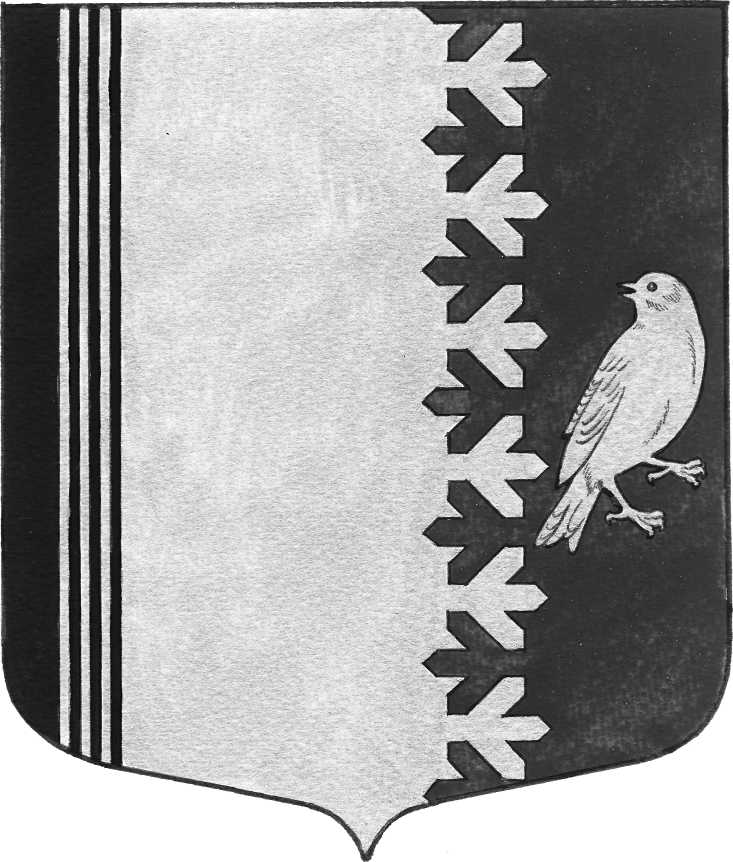 АДМИНИСТРАЦИЯ   МУНИЦИПАЛЬНОГО  ОБРАЗОВАНИЯШУМСКОЕ  СЕЛЬСКОЕ  ПОСЕЛЕНИЕКИРОВСКОГО МУНИЦИПАЛЬНОГО РАЙОНАЛЕНИНГРАДСКОЙ ОБЛАСТИП О С Т А Н О В Л Е Н И Еот  27 мая 2024 года  № 97О запрете купания на водоемах на территории муниципального образования  Шумское сельское поселение Кировского муниципального района Ленинградской области в летний периодВ соответствии с частью 4 статьи 6 Водного кодекса Российской Федерации, в связи с отсутствием на территории муниципального образования Шумское сельское поселение  мест для массового отдыха населения и средств спасения на воде, несоответствия водоемов и рек санитарно-гигиеническим нормам, в целях обеспечения безопасности, предупреждения и сокращения количества несчастных случаев на реках и водоемах муниципального образования Шумское  сельское поселение.Запретить купание на водоемах, расположенных на территории муниципального образования Шумское сельское поселение в летний период.Рекомендовать руководителям предприятий, организаций, учреждений всех форм собственности расположенных на территории муниципального образования Шумское сельское поселение  обеспечить проведение инструктажа среди работников и учащихся о запрете купания в реках и водоемах муниципального образования Шумское сельское поселение.Организовать установку аншлагов,  о запрете купания около водоемов.Проводить активную разъяснительную работу среди детей, подростков, молодежи о возможных последствиях купания в реках и водоемах, не оборудованных для отдыха на воде и не соответствующих санитарным нормам.Разместить настоящее постановление на официальном сайте администрации.Контроль  за выполнением постановление оставляю за собой.Глава администрации						               В.Л.Ульянов